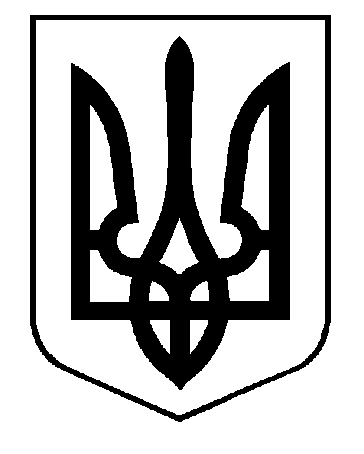 ВИКОНАВЧИЙ  ОРГАН  КИЇВСЬКОЇ  МІСЬКОЇ  РАДИ(КИЇВСЬКА МІСЬКА ДЕРЖАВНА АДМІНІСТРАЦІЯ)ДЕПАРТАМЕНТ ФІНАНСІВвул. Хрещатик, 36, Київ, 01044 тел. (044) 202-79-29, 202-73-45, 202-73-82 факс.  КБУ “Контактний центр міста Києва“  15-51 E-mail: info@kmfd.gov.ua   Код ЄДРПОУ 02317474________________№_________________03.на №____________від_________________054-1-1-08/253303.11.2020 № 054-1-1-08/2533Київська міська радаДепартамент фінансів виконавчого органу Київської міської ради (Київської міської державної адміністрації) згідно статті 24 Бюджетного кодексу України  повідомляє, що рішенням від 26 березня 2020 року №907/9077 «Про внесення змін до рішення Київської міської ради від 12 грудня  2019 року № 456/8029 «Про бюджет міста Києва на 2020 рік» затверджено резервний фонд  бюджету міста Києва в сумі 369 246,6 тис. грн. Згідно розпоряджень Київської міської державної адміністрації з резервного фонду виділено станом на 31.10.2020:тис.грн. Перший заступник директора                                                Олександр КОРЕНЬСошко М.Г.. 202-73-28РозпорядженняРозпорядник коштівНапрямкиСума№ 434 від 16.03.2020Оболонська  РДАНа здійснення заходів, пов’язаних із запобігання виникненню надзвичайної ситуації техногенного характеру для відновлення  теплопостачання приміщень школи І-ІІ ступенів №18 на вул..Академіка Оппокова,1 у Оболонському районі м.Києва1045,34№520 від 30.03.2020Департамент охорони здоров’я Для здійснення заходів, пов’язаних із запобіганням виникненню надзвичайної ситуації природного характеру, для додаткового фінансування забезпечення проведення профілактичних і протиепідемічних заходів із запобігання завезенню й розповсюдженню нової корона вірусної інфекції (COVІD-19), зокрема закупівлі лікарських засобів, медичних виробів та медичного обладнання для закладів охорони здоров’я, визначених базовими для госпіталізації хворих з підозрою на COVІD-19263043,723№1189 від 12.08.2020Голосіївська РДАНа здійснення заходів, пов’язаних із запобіганням виникненню надзвичайної ситуації техногенного характеру, для реконструкції системи теплопостачання з тимчасовим встановленням блочно-модульної котельної установки на газу за адресою: проспект Науки, 96 з перепідключенням до неї споживачів житлового будинку № 98 та гуртожитків № 96 та № 102 на проспекті Науки у Голосіївському районі7218,0№1232 від 18.08.2020Департамент будівництва та житлового забезпечення виконавчого органу Київської міської ради (КМДА)На здійснення заходів із ліквідації наслідків надзвичайної ситуації техногенного характеру у житлового будинку №1/5 на вул.Соломії Крушельницької у Дарницькому районі15700,0№1448 від      17.09.2020Голосіївська РДАНа здійснення запобігання заходів, пов’язаних із запобіганням виникненню надзвичайної ситуації техногенного характеру, для фінансування робіт з капітального ремонту з підсиленням несучих конструкцій житлового будинку №9 на вулиці Генерала Родимцева у Голосіївському районі міміста Києва16585,26№1591 від 08.10.2020Департамент охорони здоров’яНа здійснення заходів з ліквідації наслідків надзвичайної ситуації природного характеру Зокрема закупівлю закладами охорони здоров’я комунальної власності територіальної громади міста Києва засобів індивідуального захисту29997,862